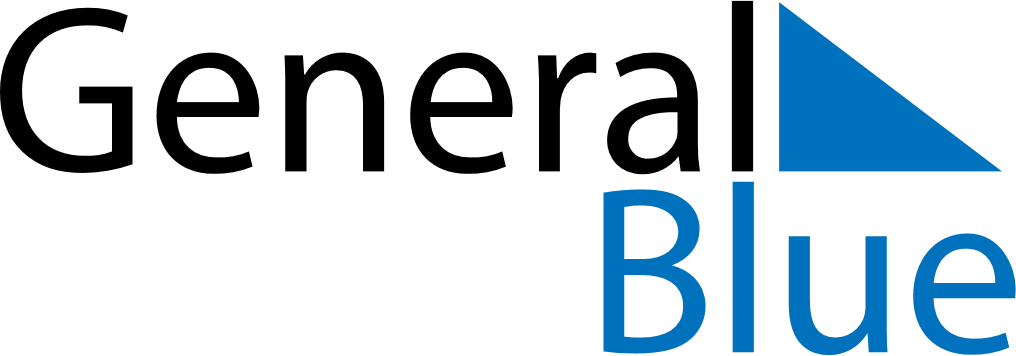 Daily Planner May 4, 2026 - May 10, 2026Daily Planner May 4, 2026 - May 10, 2026Daily Planner May 4, 2026 - May 10, 2026Daily Planner May 4, 2026 - May 10, 2026Daily Planner May 4, 2026 - May 10, 2026Daily Planner May 4, 2026 - May 10, 2026Daily Planner May 4, 2026 - May 10, 2026Daily Planner MondayMay 04TuesdayMay 05WednesdayMay 06ThursdayMay 07FridayMay 08 SaturdayMay 09 SundayMay 10MorningAfternoonEvening